CWA: Mapping Current Events – Africa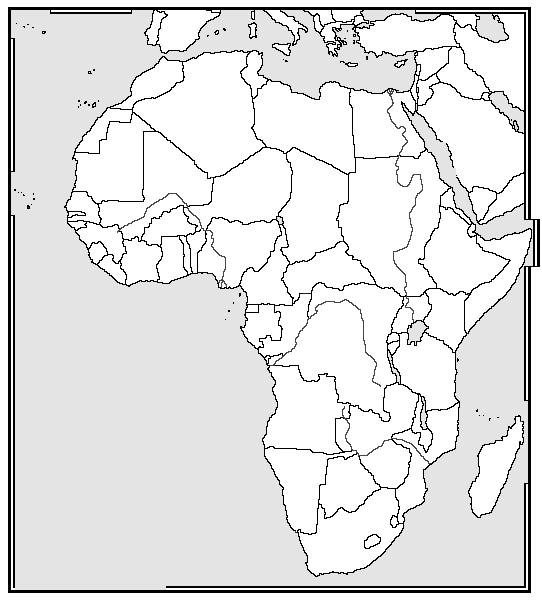 